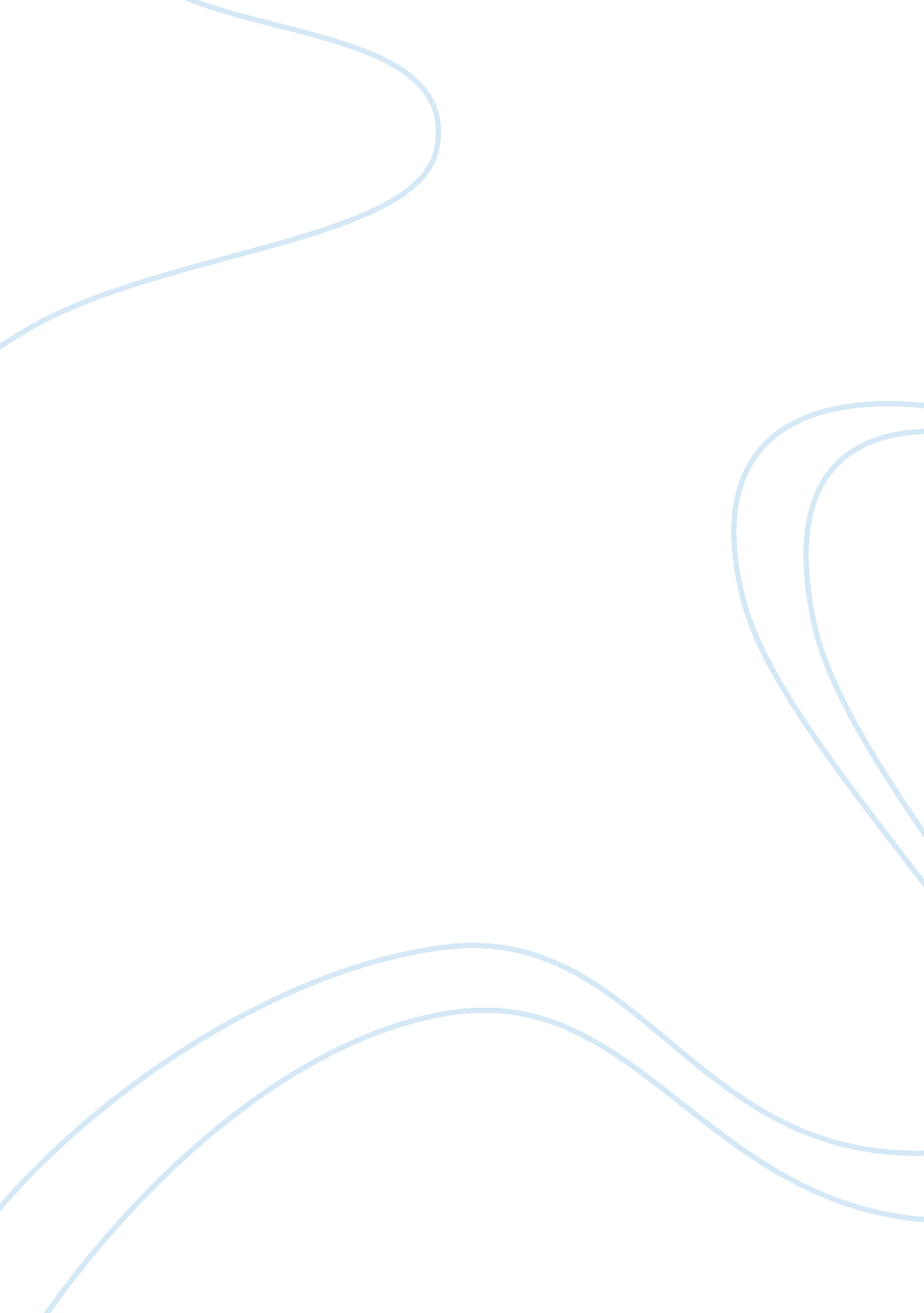 Steroids in sports essay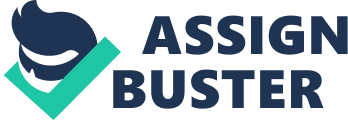 Steroids in Sports Decade after decennary, athletics dirts have come and gone. The subject of steroid usage in athleticss continues to do the headlines more often. We hear about Olympic jocks that have been striped of their decorations because they failed the drug proving. There are besides the professional athleticss jocks who are caught and centered out for utilizing steroids. Athletes believe that by taking steroids it will profit their callings and establish them to the extremum of their public presentation. What are the effects for both the jock and the athletics? How does this impact the fans? Fans view steroid usage as a major corruptness in athleticss, every bit good as the jocks that use the drug. During the last decennary, many athleticss analysts debate the subject. Does the participants ‘ statistics even matter any longer if participants are rip offing? There may be a legitimate ground for steroid usage. One illustration would be that the drug helps the athlete overcome personal hurts. Steroids help the fix procedure, by rapidly mending joint tissues leting them to return to the game quickly and to vie more competitively. Steroids are particularly popular with senior athletics jocks. As one gets older, their skill degree lessenings and at the same clip their organic structures have a difficult clip maintaining up with the younger participants. By taking steroids, it helps these participants maintain a strong build, and to maintain up with the athletics endurance as it advances, which in bend will protract their calling. Taking steroids will shorten the participant ‘ s clip of being sidelined through hurt. The most popular ground behind the usage of steroids is to accomplish an all clip end exceling past replacements. Steroids will ever be around in athleticss, every bit long as large wage cheques and fame come along with jocks achievements. The jock may believe that it ‘ s in their best involvement at the clip, but non for the fans who lookup to these jocks they call “ heroes” . Professional athleticss can hold a immense impact on the human organic structure as they are invariably forcing themselves to the bound and have a high opportunity of running into hurts and skeletal jobs throughout the intense seasons. When participants are hit with hurt, it can earnestly impact 1s calling, and besides the public presentation of an full squad. As an jock increasingly uses steroids, their organic structures will get down to respond negatively to the unnatural alteration. “ The research workers ‘ who conducted the study besides reported that the usage of anabolic or androgenic steroids raises participants hazard of enduring joint, ligament and gristle hurts throughout the body” ( Reinberg, 1 ) . Many times participants are influenced by their trainers who will give their injured jocks steroids to rush up the rehabilitation procedure, to return them to the game. “ In a study that guaranteed confidentiality, 2, 552 former pro football participants answered inquiries on their usage of performance- heightening steroids and the musculoskeletal hurts they suffered during their playing years” ( Reinberg, 1 ) . For many NFL participants take steroids, it allows them to vie through the though 16 hebdomads that they face, and since football participants are exposed to a high opportunity of hurt, the usage of steroids will assist them conflict any hurt they in counter. In the long tally these jocks do non gain the negative effects that will follow. “ Guskiewicz speculated that the extra musculoskeletal hurts could hold resulted from the increased weight of the musculus mass created by steroids, seting excess emphasis on articulations that so wears down” ( Reinberg, 1 ) . As an jock bulks up, they push their organic structures beyond their bounds and put excessively much emphasis on their articulations. As many athleticss fables reach the terminal of their callings, they take steroids to force their organic structures so that they can protract their calling for a few more seasons. Besides, up and coming stars besides join in and take steroids as they want to protract their hereafter and the athletics that they love to play, and to acquire to the following accomplishment degree. In the MLB many stars such as Barry Bonds and Mark McGwire took steroids in the ulterior phases of their callings as they wanted to go on to conflict with the immature stars, and to go on to mount to the top of the statistic charts. “ It is easy to understand why Mark McGwire, Roger Clemens or Barry Bonds might utilize steroids, presuming they did. McGwire got hurt, turned 30, and his calling was in hazard. He had to hit place tallies to remain in the large conferences. He ended up hitting a batch of them” ( Posnanki, 1 ) . Many pro football participants take steroids to vie harder. This is a disadvantage towards the older participants, which finally force them to besides take steroids to let themselves to vie longer. “ 9. 1 per centum said they had used steroids, with the certain classs of participants more likely to describe utilizing drugs. For illustration, 16. 3 per centum of violative linemen admitted utilizing steroids, as did 14. 8 per centum of defensive linemen” ( Reinberg, 2 ) . As everyone takes steroids it evens out the playing field between the younger and older jocks. Not merely do the older jocks take steroids to vie longer, high school jocks besides take steroids to jump-start their callings and to do it to the following degree of competition. “ The state ‘ s largest steroid proving plan caught merely two Texas high school jocks taking unauthorised substances out of more than 10, 000 pupils who were tested, harmonizing to consequences issued last week” ( USA Today, 1 ) . Athletes of all ages darnel and take steroids to let them to vie longer in the athletics that they would decease for. To them it is a gift to play longer, but to many fans they see these older participants as “ washed up” . The usage of anabolic steroids is banned by all major featuring organic structures, including the International Olympic Committee, Major League Baseball, the National Football League, the National Basketball Association, the National Hockey League, World Wrestling Entertainment, TNA, ICC, ITF, FIFA, FINA, UEFA, the European Athletic Association, and the Brazilian Football Confederation. Anabolic steroids are controlled substances in many states, including Argentina, Australia, Brazil, Canada, the Netherlands ( NL ) , the United Kingdom ( UK ) and the United States ( U. S. ) , while in other states, such as Mexico and Thailand, they are readily available nonprescription for easy purchase. More and more jocks are being banned each twelvemonth for the usage of steroids, but why do they go on to utilize them when they know their callings are at hazard? A batch of this has to make with ill enforced ordinances and the bending of the jurisprudence when it comes to professional athleticss. The most common grounds why doping is banned from organisations are because it ‘ s harmful to the jock ‘ s wellness, there is an unjust advantage to jocks who are doping when they are sized up to natural participants, and eventually steroid usage struggles with the spirit of the athletics, which is to work for triumph by exhibiting “ natural” physical accomplishments and quality of character. The substance is banned for all the right grounds, but the effects for interrupting the prohibition are n’t terrible plenty to frighten jocks from utilizing them. Steroids had been passed as a Federal offense in the 1990 ‘ s to halt the usage of drugs promoted by function theoretical account jocks, “ It was claimed that doing non-medical steroid usage a federal offense would carry through this, but over the last 15 old ages, I ca n’t believe of a individual high- profile professional baseball player who was of all time arrested for possessing steroids” ( Jendrick, 94 ) . Even though possessing steroids is a Federal offense these jocks are being seen above the jurisprudence, and having lesser penalties within the organisation they are apart of. In order to wholly get rid of the opportunities of doping, these organisations would hold to step up their penalties, by go forthing it in the custodies of the jurisprudence to be decently prosecuted. Throughout the old ages, in all types of athleticss and competitions, steroids have been present, making degrading contention that has destroyed the game for many fans. For the jocks, both immature and old, who are taking steroids to get the better of hurts and achieve personal ends, they shortly realize the negative long term consequence that it has on their organic structures. Some wellness hazards can be produced by long-run usage or inordinate doses of anabolic steroids. These effects include harmful alterations in cholesterin degrees, acne, high blood force per unit area, liver harm, and unsafe alterations in the construction of the bosom. A reappraisal in 2005 in CNS Drugs determined that “ important psychiatric symptoms including aggression and force, passion, and less often psychosis and self-destruction have been associated with steroid maltreatment. Long-run steroid maltreaters may develop symptoms of dependance and backdown on discontinuance of AAS ” . ( this quotation mark came from this web site: Wikipedia put in the info ) In Conclusion there will ever be jocks that take steroids. They will take the drug for assorted grounds, to interrupt records, help their ego regard, usage as a permutation for difficult work, retrieve from hurts. Unfortunately it does non give them a good repute and many organisations and fans view this as cheating. In my sentiment Steroids will ever be around in athleticss and competitions, unless serious stairss are made by regulating organisations to wholly get rid of the usage of steroids in the athletics and terrible punishments are imposed. It ‘ s unfortunate that this maltreatment of steroids is taking topographic point, particularly since many jocks are viewed as function theoretical accounts for many immature kids who aspire to someday go celebrated jocks. 